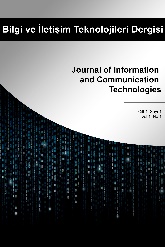 Confirm the following conditions by ticking the relevant boxes (double click on the box).Author(s)e-ISSN: 2687-492X   Period: 2 issues per year   Beginning: 2019JOURNAL OF INFORMATION AND COMMUNICATION TECHNOLOGIES 
ARTICLE COPYRIGHT TRANSFER FORMArticle Name
The article is original and has not been published elsewhere with the same content and has not been sent to be published elsewhere at the same time.In the article, all authors participated individually in the study.If all or part of it is produced from a postgraduate thesis or any symposium is presented at the congress, it is stated at the end of the article.The article was written by the author (s) and does not violate the intellectual property rights of other individuals or institutions.All the ethical and usage violations that may arise in the article belong to the author (s).All the figures in the article have been produced by the author (s), their usage rights have been purchased or the source has been cited.The article was scanned with the Ithenticate / Turnitin similarity program and the similarity rate was .......%. Similarity report has been uploaded to the system.Name Surname: T. C. ID No: Signature:Name Surname: T. C. ID No: Signature:Name Surname: T. C. ID No: Signature:Name Surname: T. C. ID No: Signature: